OBCHODNÍ NABÍDKAČíslo: 20318041-17-22816Tato nabídka ze dne 17/06/17je platná do  17/07/17RENAULTPassion  for life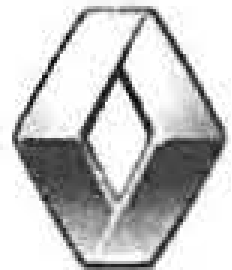 ZÁJEMCE	PRODÁVAJÍCÍ	Název firmy :Národní památkový  ústav, územní	Název firmy :odborné  pracoviště  České BudějoviceAUTA BOREK a.s.POPIS NOVÉHO VOZIDLA	Značka :	RENAULTVerze:	Energy TCe 115 S&S ZenOdstín interiéru :	Interiér tmavý CarboneZákladni cenaModel: Barva: Čalounění:Bez DPHKANGOOČervená Vit 719 0719 Čalounění StandardDPH  (21.0%)Kčs DPH435.900,00VYBAVENÍ NA PŘÁNÍ	Nemetalická barva lnovativnl střešnl lištyGumová podlaha  v nákladovém prostoruUzavírat. úložný prost. mezi sedadlem Miče a spolujezdce s funkciKč	0,00Kč	8.000,00Kč	0 ,00Kč	2.000,00PŘÍSLUŠENSTVÍ	Příslušenství celkemKč	0,00DOPLŇKY	Country Pack. Tažné zatízeni Labuti krk vč. 7-pin kabeláže, gumovéKč	8.590,00SOUHRN	Celkem s DPH AkceCenaCelkem k platběPredpokládaný termín dodáni : dd/mm/rrKč	471.390,00Kč	· 89,580,00Kč 315.545,44	Kč	66.264,56	Kč	381.810,00Kč	381.810,001/2..,.OBCHODNÍ NABÍDKAČíslo : 20318041-17-22816Tato nabídka ze dne 17/06/17je platná do  17/07/17RENAULTPasslon for Il fe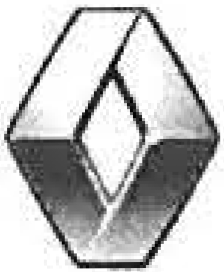 FINANCOVÁNÍ	o	Financovánivozidla	ooprostřednictvlm Rcr·prostřednictvím jiné finančnl  společnosti·s1eva pli financováni znamená dodatečnou slevu poskytnutou za podmínky uzavlenl financováni vozidla se společnosti RCI Financial Services s.r. o. V pfipadě odstoupeni čl pfedčasněho ukončenismlouvy o financovénl ztrácl kupujlcl nárok na tuto dodatečnou slevu.PRÁVNÍ UJEDNÁNÍ	Tato obchodnl nabldka má informativnl charakter a nenl závaznou nabldkou k uzavřeni kupnl smlouvy. Jejlm účelem je zájemci sdělit základnl informace pro rozhodnuti o koupi nového vozidla. Jejím přijetím tedy nedocházl k uzavření kupnl smlouvy. Zájemce může zakoupit nové vozidlo na základě plsemné kupnl smlouvy  s prodejcem, ve které bude uvedena finálnl cena a specifikace    vozidla.Smluvnl záruka Renault se rldl konkrétnlmi záručnlmi podmlnkami, které tvoř! nedílnou součást objednávky.  Smluvnl záruka Renault  platí pro prvnl 2  roky s neomezeným počtem ujetých kilometr ů a pro modelovou fadu: Twingo, Clio, Captur, Mégane a Scénic v rozsahu trvání 5 let nebo 100.000 km podle toho co nastane dříve a pro modely Talisman a Espace v rozsahu trvánl S let nebo  150.000 Km podle toho co nastane    dříve.2/2Minimální technická specifikace automobilu:Typ: osobní automobil - minidodávka Emisní norma: min. EU 6Palubní počítač Zážehový motor:maximální výkon (kw/k): 84/115 kombinovaná spotřeba: 6,4 I zdvihový objem: max. 1197 cm3 maximální točivý moment  (Nm): 190Manuální převodovka Zavazadlový prostor:minimální základový objem 660 I, zvýšený 2 600 I délka zavazadlového prostoru: min. 937 mm délka se sklopenými sedadly: min. 1803 mm šířka mezi koly: min 1121 mmSvětlá výška vozu: minimálně 178 mmABS s elektronickým rozdělovačem brzdné síly a asistenčním systém brzd Elektronický stabilizační systém ESC a systém kontroly trakce   ASRAirbag řidiče a spolujezdce s možností deaktivace Centrální zamykání s dálkovým ovládáním v klíči Manuální klimatizaceAutorádio  s Bluetooth  (MP3,  USB,  AUX), ovládání pod volantemVýklopné zadní dveře, boční posuvné dveře vpravo s otevíratelným oknem Sada zimních a letních kol (plechové disky s ozdobnými kryty) Plnohodnotné  rezervní kolo5 sedadelVeškerá další povinná  výbava  a související dokumentaceBarva: dodavatel musí nabídnout volbu minimálně mezi dvěma barvami, a to modrou a červenou (dodavatel může nabídnout i další barvy, nicméně bez navýšení ceny); finální barva automobilu bude upřesněna ve smlouvěDoplňující výbava:tažné zařízeníodkládací prostor nad hlavou řidiče a spolujezdce příčníkygumové koberceplastová vana do zavazadlového prostoru denní svícenípřední mlhovkyZáruka: 5 let nebo nájezd 100 000 km, dle toho, která skutečnost nastane dřívePři předání bude mít každý automobil nádrž natankovanou minimálně na X jejího  objemuAutomobily budou předány nejpozději do 30.11.2017 na adresách jednotlivých územních odborných pracovišť:Národní památkový ústav, územní odborné pracoviště  v  ústí  nad  Labem,  Podmokelská  1/15400 07 Ústí nad Labem -   Krásné  BřeznoNárodní památkový ústav, územní odborné pracoviště v Olomouci, Horní náměstí 25779 00 OlomoucNárodní památkový ústav, územní odborné pracoviště v českých Budějovicích, Senovážné náměstí 6 370 21 české BudějovicePříjmeni/Jméno oprávněnéhoPřijmenl/Jméno prodejce :DALIBOR FATKAzástupce :IČ :Jirl HAVLICEIČ:25163051DIČ:Zápis v obchodním rejstříku :Adresa :Senovážné  náměstl,  6 37021ČESKÉDIČ:Zápis v obchodním rejstříku :CZ25163051Tel. domů:BUDÉJOVICEAdresa:Pražská 285 37367 ČESKÉTel. práce :+420 387 312 14Tel. prodejce :BUDÉJOVICE+420387225115Mobil:+420 724 965 36Tel. recepce :+420387225115Fax:E-Mail:havlice.jirl@npu.czMobil:Fax :E-Mall:+420734352075+420387220052dalíbor.fatka@autabore k.cz